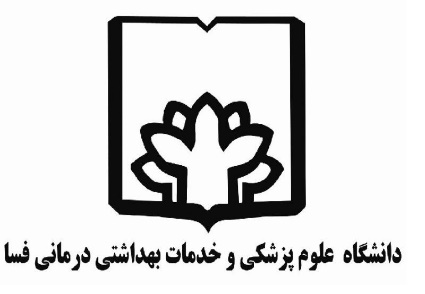 دانشکده پرستاریبسمه تعالی  فرم گزارش پیشرفت روند پژوهش ( 45 روزه)  نام و نام خانوادگي دانشجو:   نام و نام خانوادگي استاد راهنما: نام و نام خانوادگي اساتید مشاور: عنوان رساله: - خلاصه‌اي از موضوعات مشاوره و بحث شده :- مشكلات حين انجام كار :- تاريخ و امضاء  دانشجو وتیم تحقیق: